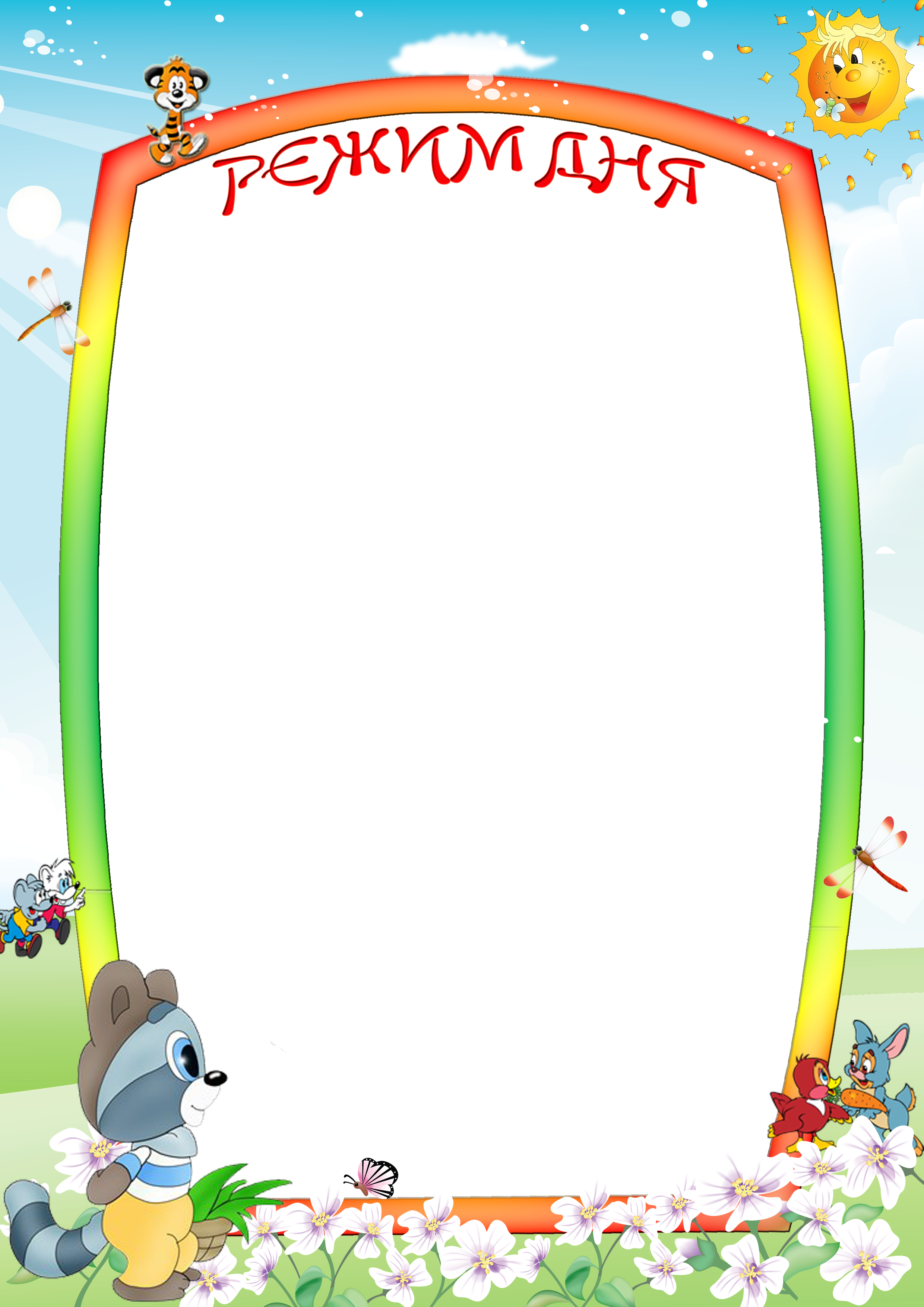 Содержание деятельности ВремяИндивидуальный прием детей, общее приветствие, игры6.00-8.15Утренняя гимнастика, водные закаливающие и гигиенические мероприятия8.15-8.30Утренняя гимнастика8.20Подготовка к завтраку, завтрак8.30-8.50Самостоятельная деятельность, подготовка к НОД, организованная образовательная деятельность, игры8.50-10.55Второй завтрак10.50-11.00Игры, подготовка к прогулке, прогулка (игры, наблюдения, индивидуальная работа, труд)11.00-12.40Возвращение с прогулки, самостоятельная деятельность, культурно-гигиенические мероприятия12.40-12.50Подготовка к обеду, обед12.50-13.15Гигиенические процедуры, полоскание ротовой полости, подготовка ко сну, дневной сон13.15-15.00Постепенный подъем, воздушные, водные процедуры15.00-15.25Подготовка к полднику, полдник15.25-15.40Организованная образовательная деятельность, самостоятельная деятельность детей, чтение художественной литературы, индивидуальная работа с детьми15.40-16.30Подготовка к прогулке, прогулка, уход детей домой 16.30-18.00